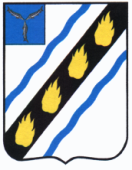  АДМИНИСТРАЦИЯ 
СОВЕТСКОГО МУНИЦИПАЛЬНОГО РАЙОНА САРАТОВСКОЙ ОБЛАСТИП О С Т А Н О В Л Е Н И Е от  30.04.2019 № 237р.п. СтепноеОб утверждении Программы профилактики нарушений обязательных требований в сфере муниципального контроля за размещением нестационарных торговых объектов на территории Советского муниципального района на 2019 год В соответствии со статьей 16.1 Федерального закона от 06.10.2003 № 131-ФЗ «Об общих принципах организации местного самоуправления в Российской Федерации», частью 1 статьи 8.2. Федерального закона от 26.12.2008 № 294-ФЗ «О защите прав юридических лиц и индивидуальных предпринимателей при осуществлении государственного контроля (надзора) и муниципального контроля», постановлением администрации Советского муниципального района от 11.06.2015 № 472 «Об утверждении административного регламента «Осуществление муниципального контроля за соблюдением требований, установленных муниципальными правовыми актами, принятыми по вопросам местного значения», в целях осуществления администрацией Советского муниципального района функции по муниципальному контролю в сфере размещения и эксплуатации рекламных конструкций на территории района,  руководствуясь Уставом Советского муниципального района, администрация Советского муниципального района ПОСТАНОВЛЯЕТ:1. Утвердить Программу профилактики нарушений обязательных требований в сфере муниципального контроля за размещением нестационарных торговых объектов на территории Советского муниципального района  на 2019 год согласно приложению. 2. Настоящее постановление вступает в силу со дня его  официального опубликования в установленном порядке.Глава  Советскогомуниципального района                                                         С.В. Пименов                                  Попова Л.В. 5-05-54Приложение к постановлениюадминистрации Советского муниципального района                                                                                           от 30.04.2019 № 237Программа профилактики нарушений обязательных требований в сфере муниципального контроля за размещением нестационарных торговых объектов на территории Советского муниципального района на 2019 годПАСПОРТПрограммы профилактики нарушений обязательных требований в сфере муниципального контроля за размещением нестационарных торговых объектов на территории Советского муниципального района на 2019 годАнализ состояния муниципального контроля за размещением нестационарных торговых объектов на территории Советского муниципального района1.1. Программа профилактики нарушений обязательных требований, направлена на предупреждение нарушения юридическими и физическими лицами, индивидуальными предпринимателями обязательных требований, соблюдение которых оценивается отделом экономики, инвестиционной политики и муниципальных закупок администрации Советского муниципального района (далее - Отдел) при проведении мероприятий по муниципальному контролю за деятельностью юридических и физических лиц, индивидуальных предпринимателей, осуществляющих торговую деятельность в нестационарных торговых объектах на территории Советского муниципального района (далее - Программа).Настоящая Программа профилактики нарушений юридическими лицами и индивидуальными предпринимателями обязательных требований в сфере муниципального контроля за размещением нестационарных торговых объектов разработана в соответствии с Федеральным законом от 26.12.2008 № 294-ФЗ «О защите прав юридических лиц и индивидуальных предпринимателей при осуществлении государственного контроля (надзора) и муниципального контроля» в целях организации проведения администрацией  Советского муниципального района профилактики нарушений требований законодательства в сфере муниципального контроля за размещением и эксплуатацией рекламных конструкций, установленных федеральными законами, законами Саратовской  области, определения видов и форм профилактических мероприятий и системы мониторинга, оценки эффективности и результативности данных мероприятий при осуществлении муниципального контроля за деятельностью юридических и физических лиц, индивидуальных предпринимателей в сфере рекламы.         1.2. В настоящее время администрацией Советского муниципального района утверждены:	Административный регламент предоставления муниципальной услуги   «Согласование разрешения размещения нестационарных торговых объектов на территории  Советского муниципального района» постановление администрации Советского муниципального района от 17.06.2016 № 293;          «Схемы размещения нестационарных торговых объектов на территории Советского муниципального района » постановление администрации Советского муниципального района от  25.11.2015  №  897. 	1.3. Данная Программа направлена на решение следующих проблем:        - незаконное размещение рекламы;        - некомпетентность юридических и физических лиц, индивидуальных предпринимателей, заинтересованных в размещении нестационарных торговых объектов.	1.4. Подконтрольными субъектами профилактических мероприятий при осуществлении муниципального контроля в сфере размещения нестационарных торговых объектов, являются юридические и физические лица, индивидуальные предприниматели.	1.5. Ключевыми рисками при реализации Программы профилактических мероприятий являются:	- различное толкование содержания обязательных требований подконтрольными субъектами, что может привести к нарушению ими отдельных положений законодательства Российской Федерации;	- размещение нестационарных торговых объектов, нарушающих требования законодательства и не отвечающий требованиям безопасности, при самовольном размещении нестационарных торговых объектов;	- риск ухудшения визуального, архитектурного, ландшафтного облика территории Советского муниципального района при размещении конструкции без разрешения.	1.6. Описание текущих и ожидаемых тенденций, которые могут оказать воздействие на состояние подконтрольной сферы:	- на состояние подконтрольной сферы может оказать воздействие информирование подконтрольных субъектов лично, а также через средства массовой информации о порядке размещения нестационарных торговых объектов в соответствии с законодательством и как следствие повышение уровня знаний юридических и физических лиц, индивидуальных предпринимателей.2. Цели и задачи реализации Программы          Основными целями Программы являются:	- уменьшение количества незаконно установленных рекламных конструкций, шт.;	- создание мотивации к добросовестному поведению подконтрольных  субъектов;	- снижение уровня ущерба охраняемым законом ценностям.	Основными задачами Программы являются: - разъяснение специалистами Отдела экономики индивидуальным предпринимателям, юридическим и физическим лицам норм законодательства, регламентирующих установку и размещение рекламных конструкций;- укрепление системы профилактики нарушений обязательных требований путем активизации профилактической деятельности;	- выявление причин, факторов и условий, способствующих нарушениям требований законодательства в области торговой деятельности;          	  - повышение правосознания и правовой культуры подконтрольных субъектов;- предупреждение нарушения физическими и юридическими лицами, индивидуальными предпринимателями обязательных требований торгового законодательства.  3. Ожидаемые результаты реализации Программы- повышение информированности подконтрольных субъектов в сфере рекламы;- повышение информированности подконтрольных субъектов о действующих обязательных требованиях;- выявление и предотвращение нарушения обязательных требований;	- повышение информированности юридических лиц и индивидуальных предпринимателей о существующих требованиях к проведению мероприятий по муниципальному контролю.4. Показатели эффективности Программы- количество подконтрольных субъектов, охваченных профилактическими мероприятиями ;- количество проведенных профилактических мероприятий;	- количество выданных разрешений на размещение нестационарных торговых объектов.                               Приложение                                                           к Программе  профилактики                                                                          нарушений обязательных требований                                                                         в сфере муниципального контроля за                                                                                размещением нестационарных торговых                                                                        объектов на территории Советского                                                                          муниципального района на 2019 год Переченьосновных мероприятий Программы профилактики нарушений обязательных требований в сфере муниципального контроля за размещением нестационарных торговых объектов на территории Советского муниципального района на 2019 годВерно:Руководитель аппарата                                                                     И.Е. ГригорьеваНаименование программы«Программа профилактики нарушений обязательных требований в сфере муниципального контроля  за размещением нестационарных торговых объектов на территории Советского муниципального района на 2019 год»Основание        для разработки Программы- Федеральный закон  от  06.10.2003 года  № 131-ФЗ  «Об   общих     принципах           организации местного                       самоуправления в Российской Федерации»;- Федеральный закон от 26.12.2008 № 294-ФЗ «О защите прав юридических лиц и индивидуальных предпринимателей при осуществлении государственного контроля (надзора) и муниципального контроля».Ответственный исполнитель ПрограммыОтдел экономики, инвестиционной политики и муниципальных закупок администрации Советского муниципального районаРазработчикПрограммыОтдел экономики, инвестиционной политики и муниципальных закупок администрации Советского муниципального районаЦели Программы-уменьшение количества незаконно размещенных  нестационарных торговых объектов;- создание мотивации к добросовестному поведению подконтрольных  субъектов;- снижение уровня ущерба охраняемым законом ценностям.Задачи Программы- разъяснение специалистами отдела экономики индивидуальным предпринимателям, юридическим и физическим лицам, норм законодательства, регламентирующих  размещение нестационарных торговых объектов;- укрепление системы профилактики нарушений обязательных требований путем активизации профилактической деятельности;- выявление причин, факторов и условий, способствующих нарушениям требований законодательства в области торговой деятельности;            - повышение правосознания и правовой культуры подконтрольных субъектов;- предупреждение нарушения физическими и юридическими лицами, индивидуальными предпринимателями обязательных требований торгового законодательства.  Сроки и этапы реализации Программы2019 годПеречень основных мероприятий ПрограммыПеречень основных мероприятий  приведен в приложении к ПрограммеОжидаемые конечные результаты реализации Программы- повышение информированности подконтрольных субъектов в сфере размещения нестационарных торговых объектов;- повышение информированности подконтрольных субъектов о действующих обязательных требованиях;- выявление и предотвращение нарушения обязательных требований;- повышение информированности юридических лиц и индивидуальных предпринимателей о существующих требованиях к проведению мероприятий по муниципальному контролю.Показатели эффективности Программы- количество подконтрольных субъектов, охваченных профилактическими мероприятиями; - количество проведенных профилактических мероприятий;- количество выданных разрешений на размещение нестационарных торговых объектов на территории Советского муниципального района№ п/пНаименование мероприятияСрок реализации мероприятияОтветственный исполнительОжидаемые результаты123451Размещение на официальном сайте администрации Советского муниципального  района в сети «Интернет»   перечня нормативных правовых актов или их отдельных частей, содержащих обязательные требования, оценка соблюдения которых является предметом муниципального контроля, а также текстов соответствующих нормативных правовых актов(по мере принятия новых нормативных правовых актов)Специалист отдела экономики, инвестиционной политики и муниципальных закупок, уполномоченный на осуществление муниципального контроляУменьшение количества нарушений в подконтрольной сфере2Осуществление информирования юридических лиц, индивидуальных предпринимателей по вопросам соблюдения обязательных требований, в том числе посредством  проведения семинаров и конференций, разъяснительной работы в средствах массовой информации и иными способами. В случае изменения обязательных требований – подготовка и В течение года      (по мере необходимости)Специалист отдела экономики, инвестиционной политики и муниципальных закупок, уполномоченный на осуществление муниципального контроляУменьшение количества нарушений в подконтрольной сфере12345распространение комментариев о содержании новых нормативных правовых актов, устанавливающих обязательные требования, внесенных изменениях в действующие акты, сроках и порядке вступления их в действие, а также рекомендаций о проведении необходимых организационных, технических мероприятий, направленных на внедрение и обеспечение соблюдения обязательных требований3Обеспечение регулярного (не реже одного раза в год) обобщения практики осуществления в соответствующей сфере деятельности муниципального контроля и размещение на официальном сайте администрации Советского муниципального района в сети «Интернет»  соответствующих обобщений, в том числе с указанием наиболее часто встречающихся случаев нарушений обязательных требований с рекомендациями в отношении мер, которые должны приниматься юридическими лицами, индивидуальными предпринимателями в целях недопущения таких нарушений4 квартал соответствующего годаСпециалист отдела экономики, инвестиционной политики и муниципальных закупок, уполномоченный на осуществление муниципального контроляУменьшение количества нарушений в подконтрольной сфере4Проведение консультаций с подконтрольными субъектами по разъяснению обязательных требованийПостоянно в течение годаСпециалист отдела экономики, инвестиционной политики и муниципальных закупок, Уменьшение количества нарушений в подконтрольной сфере12345уполномоченный на осуществление муниципального контроля5Проведение мероприятий по проверке соответствия размещения нестационарных торговых объектов схеме, утвержденной постановлением администрации Советского муниципального района от 25.11.2015 №897Постоянно в течение годаСпециалист отдела экономики, инвестиционной политики и муниципальных закупок, уполномоченный на осуществление муниципального контроляУменьшение количества нарушений в подконтрольной сфере6Выдача предостережений о недопустимости нарушения обязательных требований в соответствии с частями 5 - 7 статьи 8.2 Федерального закона от 26 декабря 2008 года № 294-ФЗ «О защите прав юридических лиц и индивидуальных предпринимателей при осуществлении государственного контроля (надзора) и муниципального контроля» (если иной порядок не установлен федеральным законом)В течение года      (по мере необходимости)Специалист отдела экономики, инвестиционной политики и муниципальных закупок, уполномоченный на осуществление муниципального контроляУменьшение количества нарушений в подконтрольной сфере